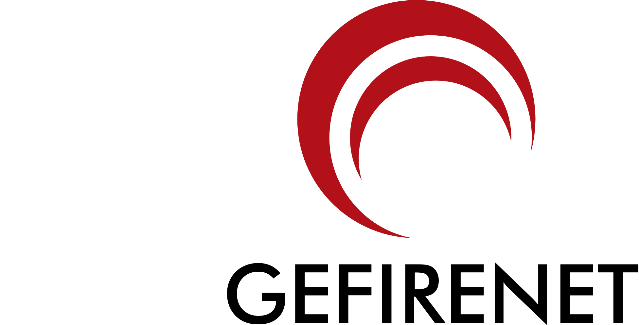 ALTA USUARIONombre:Apellidos:DNI/NIE:Teléfono:Correo electrónico:Contraseña: 